Osnovnim i srednjim školamaRepublike Hrvatsken/r knjižničarPoštovani,Zadovoljstvo nam je pozvati Vas da sudjelujete u SFerinom literarnom i likovnom natječaju za djecu i mlade. Molimo Vas da svojim učenicima i nastavnicima književnosti i umjetnosti prenesete naš poziv na suradnju, kao i ovogodišnje zadane teme.Molimo Vas da pomno pročitate pravila u nastavku dopisa. Radovi koji se neće pridržavati pravila neće biti vrednovani.Radovi mogu biti na jednu od sljedećih tema:Osnovna škola (1. – 4. razred)Literarni radovi:Legenda o robopilićuKljuč džepnog kraljevstvaLikovni radovi:Mačkomunje Mliječne stazeNaočale za snoputovanjeOsnovna škola (5. – 8. razred)Literarni radovi:Računalo mi laže?!Kako nagovoriti vilu da iskuje sviluLikovni radovi:Suhe brige vodorigeZadnji vlak za oblakSrednja školaLiterarni radovi:Pjesme spaljene zemljePitija 2094.Likovni radovi:Hranitelji ptica zloslutnica Dolazim u dijelovimaStripovi:Vodič kroz galaksiju za tiktokereSizifov novi posaoSvaki rad (neovisno o kategoriji) obavezno mora sadržavati sljedeće podatke:ime i prezime autorarazredime i kontakt podatke nastavnika mentora (telefon, e-mail adresu)naziv i adresu škole (samo ime škole nije dovoljno!)odabranu temuRadovi koji ne sadrže te podatke, nažalost, ne mogu ući u konkurenciju. Rok za predaju svih radovaistječe 27. ožujka 2024.Primljeni radovi se ne vraćaju. Društvo SFera zadržava pravo izložbe radova u suradnji s drugim kulturnim ustanovama. Radovi pristigli nakon roka neće se razmatrati.Radovi moraju biti u žanru znanstvene fantastike ili fantasyja. Radovi izvan žanra neće se razmatrati.UPUTE:LITERARNI RADOVI:šalju se isključivo mailom na sferice@sfera.hrradovi mogu biti napisani isključivo u Word formatu, ne u PDF-u ili fotografirani/skeniraniWord datoteku treba nasloviti na sljedeći način: Tema – Ime Prezime (e.g., Kroz Jadransku pustinju – Marija Kovač)trebaju biti u fontu Calibri, veličina 12, prored 1.5, dužine do 20 kartica tekstagore navedeni podaci trebaju biti na početku ili kraju rada, ne u zasebnom dokumentu ili tijelu mailašaljete li u jednom e-mailu više radova, svaki treba biti u zasebnoj Word datoteciliterarni radovi ne bi trebali biti eseji, već priče ili noveleusporedno sa zaključenjem ovog natječaja organizira se i SFerina online literarna radionica za srednjoškolce. Uz prijavu potrebno je poslati gotovu priču. To može biti i priča poslana na ovaj natječaj, samo je to potrebno naznačiti u prijavi za radionicu. Više informacija o radionici u zasebnom dopisu. Sudjelovanje na radionici neće utjecati na plasman na natječaju. Rok za prijavu na radionicu je 5. travnja 2024. godine.ukoliko imate gotov literarni rad izvan zadanih tema, možete ih poslati uredništvu Parseka na parsek@sfera.hrLIKOVNI RADOVI:šalju se isključivo običnom poštom (ne mailom, preporučeno ni hp expressom itd.) na adresu:Društvo za znanstvenu fantastiku Sfera (literarni i likovni natječaj za djecu i mlade)IV. Podbrežje 510020 ZagrebRadove nije moguće osobno donijeti. Radovi koji budu donešeni, a ne poslani, neće ući ukonkurenciju.tehnika nije zadana. Međutim, ako je riječ o radu u digitalnom formatu (fotografiji,digitalnom crtežu/slici itd.), rad obavezno ispišite i pošaljite običnom poštom.obavezni podaci o učeniku i radu (vidi gore) trebaju biti navedeni na poleđini rada.surađuje li više učenika na jednom radu, molimo da pošaljete fotografije procesa kako bismo potvrdili da su svi potpisani učenici doista sudjelovali u izradi. Fotografije izrade možete poslati na mail natječaja uz napomenu za koji su rad ili ispisati i poslati zajedno s radom.radovi trebaju biti poslani do kraja natječaja, ne i isporučeni. To znači da zadnji datum na poštanskom žigu smije biti 27. ožujka 2024. godine, ali da rad ne mora do tog datuma stići na adresu natječaja.STRIPOVI:kategorija stripa namijenjena je isključivo učenicima srednjih škola.strip treba biti kratak („flash fiction“), od najmanje 3 do najviše 10 stranica.može biti crno-bijeli ili u boji (prema želji autora, izabranoj tehnici i poruci koju želi poslati).strip može biti u fizičkom obliku ili u digitalnom formatu. Međutim, ako je riječ o radu u digitalnom formatu (fotostripu, digitalnom crtežu, itd.), obavezno je rad ispisati te poslati običnom poštom.radi li više učenika na jednom radu (a to je u ovoj kategoriji poželjno!), molimo da se pošalju fotografije procesa kako bismo mogli potvrditi da su svi potpisani učenici doista sudjelovali u izradi. Fotografije izrade možete poslati na mail natječaja uz napomenu za koji su rad ili ispisati i poslati zajedno s  radom.obavezni podaci o učeniku i radu (vidi gore) trebaju biti navedeni na poleđini radarok za predaju stripova je 27. ožujka 2024. (Radovi trebaju biti poslani do kraja natječaja, ne i isporučeni. To znači da najkasniji datum na poštanskom žigu smije biti 27. ožujka 2024., ali rad ne mora do tog datuma stići na adresu natječaja.)šalju se isključivo običnom poštom (ne e-mailom, ne preporučeno, ne HP expressom itd.) naadresu:Društvo za znanstvenu fantastiku SFera (literarni i likovni natječaj za djecu i mlade)IV. Podbrežje 510020 ZagrebRadovi se ne mogu osobno donijeti. Radovi dostavljeni na druge načine, umjesto poštom, neće ući u konkurenciju. za učenike koji su zainteresirani poslati rad na natječaj u ovoj kategoriji, a žele prije toga steći više znanja o izradi stripa, bit će organizirana online radionica za koju će poveznica biti objavljena na Sferinim mrežnim stranicama. Više informacija o radionici u zasebnom dopisu. Sudjelovanje na radionici neće utjecati na plasman na natječaju. Rok za prijavu na radionicu je 6. veljače 2024.Sve pristigle radove pažljivo će razmotriti i vrednovati SFerin žiri za dječje nagrade, a najbolje autore i autorice ćemo nagraditi na svečanoj Skupštini SFere, središnjem događaju najveće godišnje konvencije u Hrvatskoj, SFeraKona 2024., u Zagrebu. Na istoj manifestaciji bit će postavljena izložba nagrađenih likovnih radova.Rezultati natječaja bit će objavljeni na web stranicama SFere i SFeraKona krajem travnja, kad će mentorima nagrađenih učenika elektroničkom poštom biti poslan popis nagrađenih učenika te daljnje upute o preuzimanju nagrada. Onima koji ne budu u mogućnosti doći na dodjelu, nagrade će biti poštom dostavljene na adresu škole.Društvo SFera (www.sfera.hr) je zagrebačko društvo za znanstvenu fantastiku. Djeluje kao udruga koja promiče fantastiku i znanstvenu fantastiku u Hrvatskoj, te potiče domaće SF stvaralaštvo kroz kulturne programe, poput SFeradionice (radionice kreativnog pisanja), Lekt­SF­Ire (književnog kluba), SF Vintage (projekcije filmova s predavanjima), Žanrovskog žrvnja (radionice kreativnog pisanja za učenike srednjih škola), Predavanja u SFeri, SFera u Profilu, Sfera u Booksi, i SFeraKon. Osnovni cilj Društva je združiti ljude, prvenstveno djecu i mladež, koje interesiraju znanstvena fantastika i srodni žanrovi (fantasy, nadnaravni horor) te znanost općenito. Sfera također dodjeljuje najstariju nacionalnu nagradu za domaća znanstvenofantastična djela ­ nagradu SFERA. SFERICAMA se od milja nazivaju nagrade pobjednicima SFerinog literarnog i likovnog natječaja za djecu i mlade koje se na SFeraKonu djeci i mladima tradicionalno uručuju ravnopravno i istovremeno kad i odraslima nagrada SFERA. SFeraKon (www.sferakon.org) je najstarija i najuglednija konvencija fantastike i znanstvene fantastike u ovom dijelu Europe, a ove će se godine održati 46. put za redom. O točnoj lokaciji i terminu održavanja SFeraKona nagrađeni učenici bit će pravovremeno obaviješteni.U slučaju nejasnoća, molimo Vas da prvo pročitate Često pitana pitanja koja ste dobili u zasebnoj datoteci u istom e-mailu kojim je stigao i ovaj dopis.Za dodatne informacije slobodno kontaktirajte: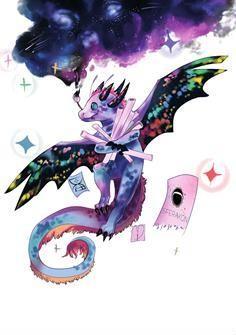 SFera, društvo za znanstvenu fantastikuSFERICE 2024.Bernarda PintarPredsjednica žirija za SFERICEMail: sferice@sfera.hr Web: www.sfera.hr